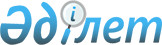 О признании утратившими силу некоторых постановлений акимата Бородулихинского районаПостановление акимата Бородулихинского района области Абай от 22 апреля 2024 года № 122. Зарегистрировано Департаментом юстиции области Абай 25 апреля 2024 года № 269-18.
      В соответствии со статьей 27 Закона Республики Казахстан "О правовых актах", акимат Бородулихинского района ПОСТАНОВЛЯЕТ:
      1. Признать утратившим силу некоторые постановления акимата Бородулихинского района согласно приложению к настоящему постановлению.
      2. Государственному учреждению "Аппарат акима Бородулихинского района области Абай" в порядке установленном законодательством Республики Казахстан обеспечить:
      1) государственную регистрацию настоящего постановления в Департаменте юстиции области Абай;
      2) размещение настоящего постановления на интернет – ресурсе акимата Бородулихинского района после официального опубликования. 
      3. Контроль за исполнением настоящего постановления возложить на руководителя аппарата акима Бородулихинского района области Абай Бергенева Э.С.
      4. Настоящее постановление вводится в действие по истечении десяти календарных дней после дня его первого официального опубликования. Перечень утративших силу некоторых постановлений акимата Бородулихинского района области Абай
      1. Постановление акимата Бородулихинского района Восточно-Казахстанской области "Об утверждении Правил оплаты проезда ветеранам и инвалидам, направленным на лечение в областные больницы медицинскими учреждениями" от 8 сентября 2004 года № 996 (зарегистрировано в Реестре государственной регистрации нормативных правовых актов за № 1959). 
      2. Постановление акимата Бородулихинского района Восточно-Казахстанской области "Об утверждении правил возмещения затрат на проезд, питание, проживание и медицинское освидетельствование безработным и незанятым гражданам из целевых групп, направленным на профессиональное обучение" от 7 февраля 2005 года № 1169 (зарегистрировано в Реестре государственной регистрации нормативных правовых актов за № 2180).
      3. Постановление акимата Бородулихинского района Восточно-Казахстанской области "Об утверждении Правил распределения и выплаты единовременной материальной помощи на ремонт жилья остронуждающимся одиноким участникам и инвалидам Великой Отечественной войны Бородулихинского района" от 3 мая 2005 года № 1299 (зарегистрировано в Реестре государственной регистрации нормативных правовых актов за № 2341).
      4. Постановление акимата Бородулихинского района Восточно-Казахстанской области "О создании районного оперативного штаба и утверждении мероприятий по профилактике и мерам борьбы с высоко патогенным гриппом птиц" от 17 апреля 2006 года № 1695 (зарегистрировано в Реестре государственной регистрации нормативных правовых актов за № 5-8-21).
      5. Постановление акимата Бородулихинского района Восточно-Казахстанской области "Об утверждении правил назначения и выплаты материального обеспечения на детей-инвалидов, воспитывающихся и обучающихся на дому" от 20 июня 2006 года № 1771 (зарегистрировано в Реестре государственной регистрации нормативных правовых актов за № 5-8-27).
					© 2012. РГП на ПХВ «Институт законодательства и правовой информации Республики Казахстан» Министерства юстиции Республики Казахстан
				
      Аким района

А. Ибраев
Приложение к постановлению
акимата Бородулихинского
района
от 22 апреля 2024 года
№ 122